Math 20-2: U8L1 Teacher NotesComparing and Interpreting RatesKey Math Learnings:By the end of this lesson, you will learn the following concepts:Interpret rates in a given context, such as the arts, commerce, the 
environment, medicine or recreation.Determine and compare rates and unit rates. Make and justify a decision, using rates. Represent a given rate pictorially. Draw a graph to represent a rate.Explain, using examples, the relationship between the slope of a graph 
and a rate.Describe a context for a given rate or unit rate. Identify and explain factors that influence a rate in a given context. Solve a contextual problem that involves rates or unit rates.RATESA rate is a ratio that: A unit rate compares:http://www.khanacademy.org/video/finding-unit-rates?playlist=Developmental+MathComparing RatesRates can be represented in a variety of ways. The representation you 
choose should depend on your purpose.  You can compare rates by 
writing them as Slope and Rates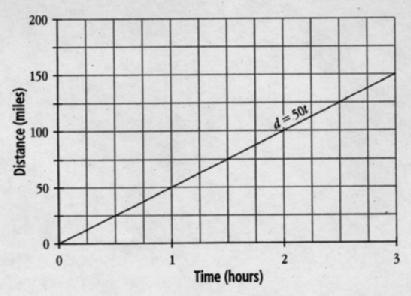 • In a graph that shows the relationship between two quantities, the 
slope of a line segment represents the average rate of change for 
these quantities.• The slope of a line segment that represents a rate of change is a 
unit rate.ExampleCompare the two rates and determine the lower rate. whole chickens: $3.61/kg or 10 lb for $17.40ExampleCompare the two rates and determine the lower rate. driving speeds: 30 m/s or 100 km/hExampleShelley has two choices for a long-distance telephone plan: • her telephone company, which charges 4¢/min • a device that plugs into her Internet modem, which costs $19.95with an additional charge of 1.5¢/min Shelley makes, on average, 50 min of long-
distance calls per month. Which option would be cheaper on an annual basis? Justify 
your decision.ExampleA hotel shuttle bus takes David from the airport  to his hotel. Use the distance versus time graph  to the right to create a story that describes  David’s bus trip.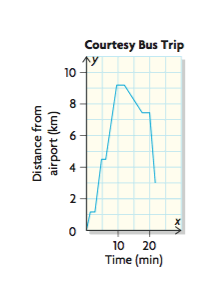 ExampleThe following table shows the a mount of greenhouse gases emitted by fossil fuel 
production in Canada from 1990 to 2006. During which period was the amount 
emitted increasing at the greatest rate? Justify your decision.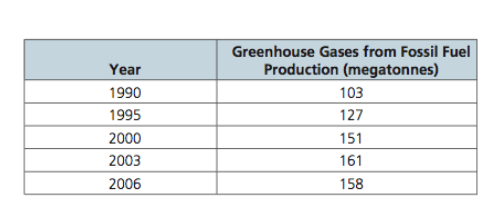 Page 450 # 2, 3, 4, 6, 7, 8, 10, 13